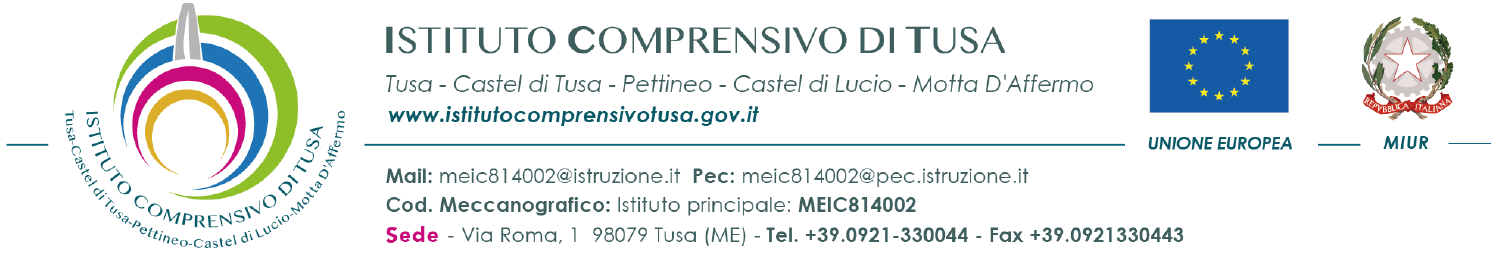 ADOZIONI   LIBRI   DI   TESTO Anno Scolastico  2024-2025                  Proposta di:                              Nuova Adozione                              ConfermaPROF. __________________________________________MATERIA ________________________________________                                                                                                                Classe ____________________                                                         ADOZIONE LIBRI DI TESTO - Anno Scolastico 2024/20225                                                   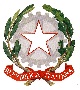 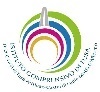 Scuola Secondaria I Grado    -  Classe _________   Sezione ___________R E L A Z I O N E…………………………………………………………………………………..………………………………………………………………………………………….………………………………………………………………………………………………………..………………………………………………………………………………………….………………………………………………………………………………………………………..………………………………………………………………………………………….………………………………………………………………………………………………………..………………………………………………………………………………………….…………………… …………………………………………………………………………………..………………………………………………………………………………………….………………………………………………………………………………………………………..………………………………………………………………………………………….………………………………………………………………………………………………………..………………………………………………………………………………………….……………………Tusa, ___________________                                                                                       Firma del docente _________________________________AVVERTENZE E ISTRUZIONI:I  sigg. Docenti sono pregati di riportare per ogni singola riga gli estremi dei libri di testo che si intendono confermare, sostituire o adottare per l'anno scolastico 2024/2025 a seconda che sia un testo confermato o di nuova adozione scrivendo Si o No nella colonna corrispondente.Per l'indicazione dei prezzi delle nuove adozioni o ristampe, si prega di consultare ove possibile i cataloghi aggiornati delle rispettive Case Editrici.N.Forma(Cartacea – Mista – Internet)Nuova Adozione(Si – No)Da Acquistare(Si – No)Consigliato(Si – No)In Uso(Si – No)In Possesso(Si – No)MATERIATITOLO DELL’OPERACod. Volume ISBNPREZZOVOLUMEEDITOREAUTORE123